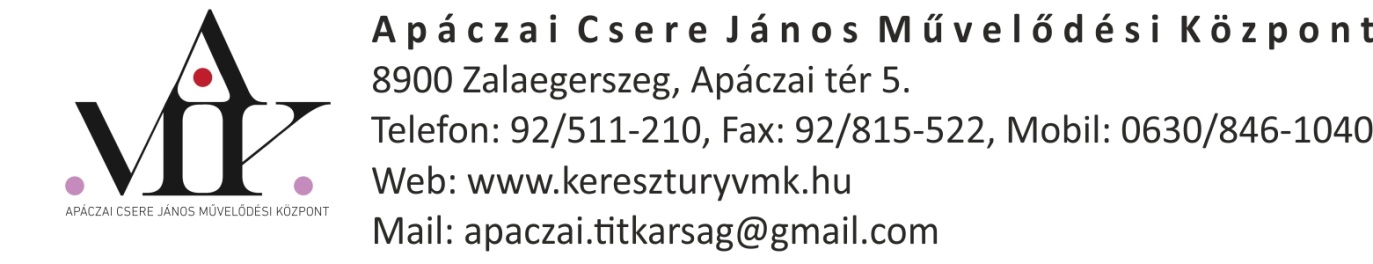 FELHÍVÁSKedves Kézművesek, Termelők!Az Apáczai Csere János Művelődési Központban 2018. július 21-én (szombaton) megrendezésre kerülő KÁNIKULA FESZTIVÁL rendezvényére kézművesek, termelők jelentkezését várjuk.A rendezvény vásári programja 14.00  - 20.00 óráig tart, mely jó idő esetén szabadtéren (az udvaron), rossz idő esetén az Apáczai Művelődési Központ épületében kerül megrendezésre (8900 Zalaegerszeg, Apáczai tér 5.).A jelentkezőknek 1 db sörasztalt (200 cm * 60 cm) és 1db sörpadot biztosítunk. 
(Áramot és paravánt nem tudunk biztosítani!)A rendezvényre a mellékelt Jelentkezési lapon lehet jelentkezni. A részvétel díja: 1500 Ft (számlaigényüket kérjük, hogy előre jelezzék a Jelentkezési lapon!)A standok elfoglalása a rendezvény napján 10-13 óra között lehetséges, a helyek kiosztása érkezési sorrendben történik. Minden standon legkésőbb 13.30 óráig be kell rendezkedni!Mellékelten küldjük a jelentkezési lapot, tájékoztatásképpen word formátumban a programot.  Kérünk mindenkit, hogy az olvashatóan kitöltött jelentkezési lapot, lehetőleg elektronikusan kitöltve, email-ben juttassa el az alábbi email-címre:kanikulafesztival@gmail.com
A hiányosan kitöltött jelentkezési lapokat nem áll módunkban elfogadni!A kinyomtatott, aláírt példányokat a rendezvényen gyűjtjük majd össze. 
Jelentkezési határidő: 2018. július 11. (szerda) 16:00 óraA rendezvényre max. 20 kézművest tudunk fogadni, így kérünk mindenkit, hogy időben küldje el jelentkezését!
A Jelentkezési lap beérkezését követően a jelentkezők visszaigazolást kapnak e-mailben, ezt követően kérjük a részvételi díjat azonnal, de legkésőbb 2018. július 11. (szerda) 16:00 óráig a következő bankszámlaszámra utalni: Keresztury Dezső VMK  11749008-15560988 (OTP). Az utalás megjegyzés rovatában kérjük feltüntetni a résztvevő nevét, és a "Kánikula Fesztivál" jeligét! A befizetésről szóló nyugtát/számlát a résztvevők a rendezvényen kapják kézhez. A részvételi díj megfizetésének elmaradása esetén a foglalt helyet a várólistáról feltöltjük.További információ, felvilágosítás:Rákos Esztella rendezvényszervezőTelefon: 92/314-575, Mobil: +3620/264-0196 E-mail: kanikulafesztival@gmail.com Zalaegerszeg, 2018. június 7. 